YOUNG SPIRIT SQUAD SUPPORTING TEAM YOUNG RUNNERS!SUNDAY, OCTOBER 22Go Young Go! 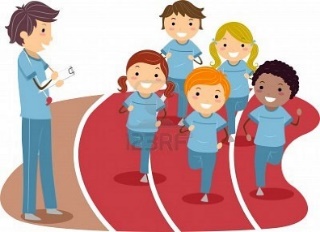 Young Spirit Squad Participation-Sunday, October 22 approximately 7:20 am – 9:30/9:45 amYes!  We are coming out to support and celebrate our Team Young Runners on Sunday, 10/22.Child’s Name and Class:  
Child’s Name and Class:  
Child’s Name and Class:  
Child’s Name and Class:  
